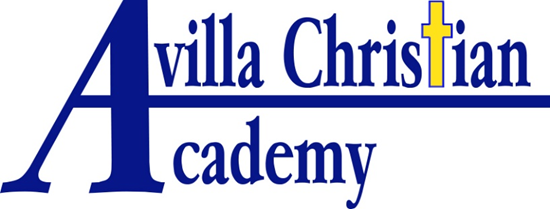 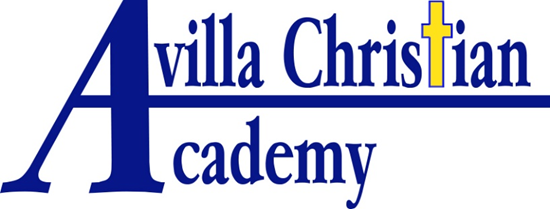 Summer Camp Program 2020	Avilla Christian is currently enrolling students for the Summer Camp Program.  Students must be 3 years old by May 1st, 2020 through completion of 5th grade, 7:30am – 5:30pm.  We will make the enrollment for summer camp open to the public on March 1st.Summer Care will begin Tuesday May 26, 2020and continue through Friday August 7th, 2020.  We will be closed on July 4, 2019.	There will be no off campus fieldtrips.  We will have several fun activities come to us.  This includes the zoo, a magician, special music, Game and Fish Commission, etc.  Along with these fun activities, we will also have daily reading time, worship, exercise, academic lessons, arts and crafts, and so much more. We will help the students focus on problem solving skills, friendships, responsibility, leadership, critical thinking, and Christian character.  	There are 3 different attendance options: fulltime, part time, and weekly drop-ins (see explanation below).  We staff our teachers each day according to registration numbers, so if your child is attending part time, it must be the same days each week all summer or preset days determined at the beginning of the summer.  Each family will have one week of vacation available to take off equivalent to their average tuition.	To save your child a spot in Summer Camp, we must have a completed Summer Camp Registration Form (this is separate from the school year forms) and the non-refundable summer camp deposit of $75.  Tuition is $125 for fulltime (4-5 days a week), $75 part time (3 days or less a week). We are trying a new attendance option this year: the drop in service which will be billed at $135 for the week.  Due to the high administration and staffing needs this service demands, we will be billing a flat rate of $135 and this will give you coverage for dropping in during that particular week. Please turn into your child’s teacher or the front office.  Thank you for sharing your children with us!Lauren Fox-Preschool/Summer camp Directorlfox@avillachristian.org501-408-4631